普通墓所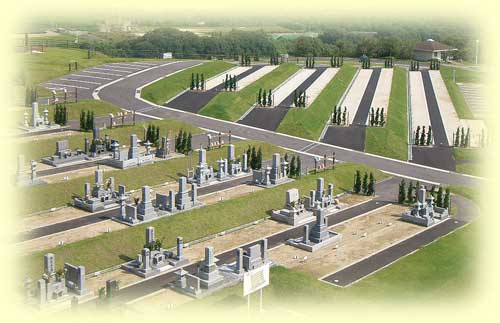 芝生墓所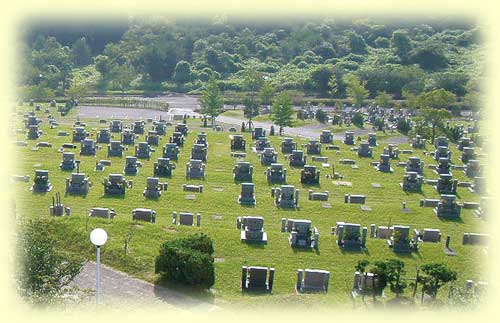 